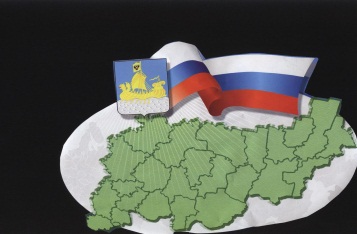                                                           ИНФОРМАЦИОННЫЙ БЮЛЛЕТЕНЬСодержаниеПостановление администрации от 22.03.2021 №13 «О внесении изменений в постановление от 11.01.2021 №3 «Об утверждении муниципальной программы благоустройство территории Сандогорского сельского поселения Костромского муниципального района Костромской области».1*****АДМИНИСТРАЦИЯ САНДОГОРСКОГО СЕЛЬСКОГО ПОСЕЛЕНИЯКОСТРОМСКОГО МУНИЦИПАЛЬНОГО РАЙОНА КОСТРОМСКОЙ ОБЛАСТИП О С Т А Н О В Л Е Н И Еот «22» марта 2021 года  № 13                                                                                         с. СандогораО внесении изменений в постановлениеадминистрации Сандогорского сельского поселенияКостромского муниципального районаКостромской области от 11.01.2021 года № 3 «Об утверждении муниципальной программы«Благоустройство территории Сандогорскогосельского поселения Костромского муниципальногорайона Костромской области»В целях реализации Федерального закона от 6 октября 2003 года № 131-ФЗ «Об общих принципах организации местного самоуправления в Российской Федерации»,администрация ПОСТАНОВЛЯЕТ:1. Изложить муниципальную программу «Благоустройство территории Сандогорского сельского поселения Костромского муниципального района Костромской области», утвержденную постановлением администрации Сандогорского сельского поселения Костромского муниципального района Костромской области от 11.01.2021 года №3 «Об утверждении муниципальной программы «Благоустройство территории Сандогорского сельского поселения Костромского муниципального района Костромской области» в редакции согласно приложению к настоящему постановлению.3. Настоящее постановление вступает в силу со дня его подписания и подлежит опубликованию.Глава Сандогорскогосельского поселения                                                                   А.А.НургазизовПриложение                                                                                                                        к постановлению администрацииСандогорского сельского поселенияот 22.03.2021 года № 13МУНИЦИПАЛЬНАЯ ПРОГРАММА«Благоустройство территории Сандогорского сельского поселения Костромского муниципального района Костромской области»Паспорт муниципальнойП Р О Г Р А М М Ы«Благоустройство территории Сандогорского сельского поселения Костромского муниципального района Костромской области»Общие положения	Программа разработана на основании Федерального закона от 06.10.2003г. № 131-ФЗ «Об общих принципах организации местного самоуправления в Российской Федерации» и конкретизирует целевые критерии развития благоустройства, повышения надежности работы инфраструктуры поселения, обеспечение комфортных и безопасных условий проживания на  территории Сандогорского сельского поселения Костромского муниципального района Костромской области.	Повышение уровня благоустройства территории стимулирует позитивные тенденции в социально-экономическом развитии муниципального образования и, как следствие, повышение качества жизни населения.	Программа полностью соответствует приоритетам социально-экономического развития Сандогорского сельского поселения на среднесрочную перспективу. Реализация программы направлена на:	- создание условий для улучшения качества жизни населения;	- осуществление мероприятий по обеспечению безопасности жизнедеятельности и сохранения окружающей среды.Срок реализации программы Реализация Программы рассчитана на 2021-2023 годы.Источники финансирования программыИсточником финансирования Программы являются средства бюджета Сандогорского сельского поселения Костромского муниципального района Костромской области.4. Цели, задачи, целевые показатели и мероприятия по выполнениюмуниципальной программы «Благоустройство территории Сандогорского сельского поселения Костромского муниципального района Костромской области»5. Объемы и источник финансирования программыОбъем финансирования Программы по мероприятиям подлежит уточнению при формировании бюджета Сандогорского сельского поселения Костромского муниципального района Костромской области на соответствующий финансовый год.6. Ожидаемые конечные результаты реализации ПрограммыРеализация Программы  обеспечит:- Создание комфортных и безопасных условий проживания граждан;- Повышение уровня благоустройства территории администрации Сандогорского сельского поселения Костромского муниципального района Костромской области;- Развитие положительных тенденций в создании благоприятной среды жизнедеятельности;- Повышение степени удовлетворенности населения уровнем благоустройства;- Улучшение санитарного и экологического состояния населенных пунктов Сандогорского сельского поселения Костромского муниципального района Костромской областиБюллетень выходит                                                                        № 10  от  22 марта 2021  годас 1 июля 2006 годаУчредитель: Совет депутатов Сандогорского сельского поселенияКостромского муниципального района Костромской области.                           Тираж  5 экз.  Наименование программыМуниципальная программа «Благоустройство территории Сандогорского сельского поселения Костромского муниципального района Костромской области»ПодпрограммыОтсутствуютРазработчик программы Администрация Сандогорского сельского поселения Костромского муниципального района Костромской областиЦель программыПовышение уровня благоустройства территории Сандогорского сельского поселенияЗадачи программы1. Организация уличного освещения Сандогорского сельского поселения;2. Организация и содержание мест захоронения Сандогорского сельского поселения;3. Организация озеленения территории поселения;4. Восстановление памятников Великой Отечественной войны и создание условий по обеспечению их сохранности;5. Выполнение работ в сфере обеспечения и улучшения  эстетического состояния территории поселения, повышения комфортности условий проживания для жителей поселения6. Создание санитарно-эпидемиологических, экологических и безопасных условий для жизни населения.Перечень основных целевых показателеймуниципальной программыДоля населенных пунктов сельского поселения, обеспеченных уличным освещением,%Количество отмежеванных кладбищ, шт.Доля объектов озеленения «зеленых зон», содержащихся в нормативном состоянии, %;Количество отремонтированных памятников, шт.;Доля населенных пунктов, содержащихся в нормативном состоянии, %;Площадь территории, подвергшейся противоклещевой обработке, м.кв.;Площадь территории, подвергшейся обработке от борщевика Сосновского, га;Количество отловленных безнадзорных и бродячих животных, шт.Исполнитель программыАдминистрация Сандогорского сельского поселения Костромского муниципального района Костромской областиСрок реализации программы2021-.г.Источник финансирования программыСредства бюджета Сандогорского сельского поселения Костромского муниципального района Костромской областиОбъем финансированияОбщий объем финансирования за счет средств местного бюджета составляет: 2021 год – 991 974,00 рублей2022 год – 166 000,00 рублей2023 год –  163 000,00 рублейОжидаемые и конечные результаты от реализации программыСоздание комфортных и безопасных условий проживания граждан;Развитие положительных тенденций в создании благоприятной среды жизнедеятельности;Повышение степени удовлетворенности населения уровнем благоустройства;Улучшение санитарного и экологического состояния населенных пунктов.МероприятиеМероприятиеОтветственный исполнительОбъем финансового обеспечения по срокам исполнения, руб.Объем финансового обеспечения по срокам исполнения, руб.Объем финансового обеспечения по срокам исполнения, руб.МероприятиеМероприятиеОтветственный исполнитель2021 год2022 год2023 годЦель: Повышение уровня благоустройства территории Сандогорского сельского поселенияЦель: Повышение уровня благоустройства территории Сандогорского сельского поселенияЦель: Повышение уровня благоустройства территории Сандогорского сельского поселенияЦель: Повышение уровня благоустройства территории Сандогорского сельского поселенияЦель: Повышение уровня благоустройства территории Сандогорского сельского поселенияЦель: Повышение уровня благоустройства территории Сандогорского сельского поселенияЗадача 1. Организация уличного освещения Сандогорского сельского поселения Задача 1. Организация уличного освещения Сандогорского сельского поселения Задача 1. Организация уличного освещения Сандогорского сельского поселения Задача 1. Организация уличного освещения Сандогорского сельского поселения Задача 1. Организация уличного освещения Сандогорского сельского поселения Задача 1. Организация уличного освещения Сандогорского сельского поселения Целевой показатель 1. Доля населенных пунктов сельского поселения, обеспеченных уличным освещением,%Целевой показатель 1. Доля населенных пунктов сельского поселения, обеспеченных уличным освещением,%Целевой показатель 1. Доля населенных пунктов сельского поселения, обеспеченных уличным освещением,%354045Оплатить потребленную электроэнергию для нужд уличного освещенияОплатить потребленную электроэнергию для нужд уличного освещенияАдминистрация Сандогорского сельского поселения Костромского муниципального района Костромской области318 619,00100 000,00100 000,00Организовать содержание и ремонт системы уличного освещенияОрганизовать содержание и ремонт системы уличного освещенияАдминистрация Сандогорского сельского поселения Костромского муниципального района Костромской области532 855,000,000,00Задача 2. Организация и содержание мест захоронения Сандогорского сельского поселенияЗадача 2. Организация и содержание мест захоронения Сандогорского сельского поселенияЗадача 2. Организация и содержание мест захоронения Сандогорского сельского поселенияЗадача 2. Организация и содержание мест захоронения Сандогорского сельского поселенияЗадача 2. Организация и содержание мест захоронения Сандогорского сельского поселенияЗадача 2. Организация и содержание мест захоронения Сандогорского сельского поселенияЦелевой показатель 2. Количество отмежеванных кладбищ, шт.Целевой показатель 2. Количество отмежеванных кладбищ, шт.Целевой показатель 2. Количество отмежеванных кладбищ, шт.---Задача 3. Организация озеленения территории поселенияЗадача 3. Организация озеленения территории поселенияЗадача 3. Организация озеленения территории поселенияЗадача 3. Организация озеленения территории поселенияЗадача 3. Организация озеленения территории поселенияЗадача 3. Организация озеленения территории поселенияЦелевой показатель 3. Доля объектов озеленения «зеленых зон», содержащихся в нормативном состоянии,%Целевой показатель 3. Доля объектов озеленения «зеленых зон», содержащихся в нормативном состоянии,%Целевой показатель 3. Доля объектов озеленения «зеленых зон», содержащихся в нормативном состоянии,%---Скосить травуСкосить травуАдминистрация Сандогорского сельского поселения Костромского муниципального района Костромской области---Приобрести ГСМ для покоса травыПриобрести ГСМ для покоса травыАдминистрация Сандогорского сельского поселения Костромского муниципального района Костромской области---Задача 4. Восстановление памятников Великой Отечественной войны и создание условий по обеспечению их сохранностиЗадача 4. Восстановление памятников Великой Отечественной войны и создание условий по обеспечению их сохранностиЗадача 4. Восстановление памятников Великой Отечественной войны и создание условий по обеспечению их сохранностиЗадача 4. Восстановление памятников Великой Отечественной войны и создание условий по обеспечению их сохранностиЗадача 4. Восстановление памятников Великой Отечественной войны и создание условий по обеспечению их сохранностиЗадача 4. Восстановление памятников Великой Отечественной войны и создание условий по обеспечению их сохранностиЦелевой показатель 4. Количество отремонтированных памятников, шт. Целевой показатель 4. Количество отремонтированных памятников, шт. Целевой показатель 4. Количество отремонтированных памятников, шт. ---Задача 5. Выполнение работ в сфере обеспечения и улучшения эстетического состояния территории поселения, повышения комфортности условий проживания для жителей поселенияЗадача 5. Выполнение работ в сфере обеспечения и улучшения эстетического состояния территории поселения, повышения комфортности условий проживания для жителей поселенияЗадача 5. Выполнение работ в сфере обеспечения и улучшения эстетического состояния территории поселения, повышения комфортности условий проживания для жителей поселенияЗадача 5. Выполнение работ в сфере обеспечения и улучшения эстетического состояния территории поселения, повышения комфортности условий проживания для жителей поселенияЗадача 5. Выполнение работ в сфере обеспечения и улучшения эстетического состояния территории поселения, повышения комфортности условий проживания для жителей поселенияЗадача 5. Выполнение работ в сфере обеспечения и улучшения эстетического состояния территории поселения, повышения комфортности условий проживания для жителей поселенияЦелевой показатель 5. Доля населенных пунктов, содержащихся в нормативном состоянии,%Целевой показатель 5. Доля населенных пунктов, содержащихся в нормативном состоянии,%Целевой показатель 5. Доля населенных пунктов, содержащихся в нормативном состоянии,%303540Провести уборку территории поселенияПровести уборку территории поселенияАдминистрация Сандогорского сельского поселения Костромского муниципального района Костромской области100 000,005 000,005 000,00Приобретение ГСМ для благоустройства территорииПриобретение ГСМ для благоустройства территорииАдминистрация Сандогорского сельского поселения Костромского муниципального района Костромской области---Приобрести материальные запасы для благоустройства территорииПриобрести материальные запасы для благоустройства территорииАдминистрация Сандогорского сельского поселения Костромского муниципального района Костромской области---Задача 6. Создание санитарно-эпидемиологических, экологических и безопасных условий для жизни населенияЗадача 6. Создание санитарно-эпидемиологических, экологических и безопасных условий для жизни населенияЗадача 6. Создание санитарно-эпидемиологических, экологических и безопасных условий для жизни населенияЗадача 6. Создание санитарно-эпидемиологических, экологических и безопасных условий для жизни населенияЗадача 6. Создание санитарно-эпидемиологических, экологических и безопасных условий для жизни населенияЗадача 6. Создание санитарно-эпидемиологических, экологических и безопасных условий для жизни населенияЦелевой показатель 6. Площадь территории, подвергшейся противоклещевой обработке, м.кв.Целевой показатель 6. Площадь территории, подвергшейся противоклещевой обработке, м.кв.Целевой показатель 6. Площадь территории, подвергшейся противоклещевой обработке, м.кв.---Целевой показатель 6. Площадь территории, подвергшейся обработке от борщевика Сосновского, гаЦелевой показатель 6. Площадь территории, подвергшейся обработке от борщевика Сосновского, гаЦелевой показатель 6. Площадь территории, подвергшейся обработке от борщевика Сосновского, га354Провести обработку территории от борщевика СосновскогоПровести обработку территории от борщевика СосновскогоАдминистрация Сандогорского сельского поселения Костромского муниципального района Костромской области40 500,0061 000,0058 000,00Целевой показатель 6. Количество отловленных безнадзорных и бродячих животных, шт.Целевой показатель 6. Количество отловленных безнадзорных и бродячих животных, шт.Целевой показатель 6. Количество отловленных безнадзорных и бродячих животных, шт.---Организовать отлов безнадзорных и бродячих животныхАдминистрация Сандогорского сельского поселения Костромского муниципального района Костромской областиАдминистрация Сандогорского сельского поселения Костромского муниципального района Костромской области---Источник финансированияОбъем финансирования Программы, руб.Бюджет Сандогорского сельского поселения Костромского муниципального района Костромской области2021 год – 991 974,002022 год – 166 000,002023 год –  163 000,00Адрес издательства:Костромская область,Костромской район, с. Сандогора,ул. Молодежная д.7Контактный телефон(4942) 494-300Ответственный за выпускС.Н.Рабцевич